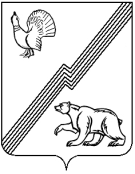 АДМИНИСТРАЦИЯ ГОРОДА ЮГОРСКАХанты-Мансийского автономного округа – Югры ПОСТАНОВЛЕНИЕот31 мая 2019 года										№1164О Порядке предоставления субсидий из бюджета города Югорска юридическим лицам (за исключением государственных (муниципальных) учреждений) в целях возмещения затрат в связи с оказанием услуги по подготовке граждан, выразивших желание стать опекунами или попечителями либо принять детей, оставшихся без попечения родителей, в семью на воспитание в иных установленных семейным законодательством Российской ФедерацииформахВ соответствии с пунктом 2 статьи 78.1 Бюджетного кодекса Российской Федерации от                  31.07.1998 № 145-ФЗ, Федеральным закономот 06.10.2003 № 131-ФЗ «Об общих принципах организации местного самоуправления в Российской Федерации», Федеральным законом Российской Федерации от 24.04.2008 № 48-ФЗ «Об опеке и попечительстве», постановлением Правительства Российской Федерации от 07.05.2017  № 541«Об общих требованиях к нормативным правовым актам, муниципальным правовым актам, регулирующим предоставление субсидий некоммерческиморганизациям, не являющимся государственными (муниципальными) учреждениями», статьей 5 Закона Ханты-Мансийского автономного округа - Югры от 20.07.2007 № 114-оз «О наделении органов местного самоуправления муниципальных образований Ханты-Мансийского автономного округа - Югры отдельными государственными полномочиями по осуществлению деятельности по опеке и попечительству», постановлением Правительства Ханты-Мансийского автономного округа - Югры от 18.01.2019 № 7-п «О порядке предоставления сертификата на оплату услуг по подготовке лиц, желающих принять на воспитание в свою семью ребенка, оставшегося без попечения родителей, на территории Российской Федерации», постановлением администрации города Югорска от 30.10.2018 № 3003 «О муниципальной программе города Югорска «Социально-экономическое развитие и муниципальное управление»:1. Предоставлять субсидии юридическим лицам (за исключением государственных (муниципальных) учреждений) в целях  возмещения затрат в связи с оказанием услуги по подготовке граждан, выразивших желание стать опекунами или попечителями либо принять детей, оставшихся без попечения родителей, в семью на воспитание в иных установленных семейным законодательством формах, за счет субвенции из бюджета города Югорска на осуществление отдельного государственного полномочия по осуществлению деятельности по опеке и попечительству.	2. Утвердить Порядок предоставления субсидий из бюджета города Югорскаюридическим лицам (за исключением государственных (муниципальных) учреждений) в целях возмещения затрат в связи с оказанием услуги по подготовке граждан, выразивших желание стать опекунами или попечителями либо принять детей, оставшихся без попечения родителей, в семью на воспитание в иных установленных семейным законодательством Российской Федерации формах.3. Опубликовать постановление в официальном печатном издании города Югорска                  и разместить на официальном сайте органов местного самоуправления города Югорска. 4. Настоящее постановление вступает в силу после его официального опубликования в  официальном печатном издании города Югорска.  5. Контроль за выполнением постановления возложить на заместителя главы города Югорска Т.И. Долгодворову.Глава города Югорска                                                                          А.В. БородкинПриложениек постановлениюадминистрации города Югорскаот 31 мая 2019 года № 1164Порядокпредоставления субсидий из бюджета города Югорска юридическим лицам (за исключением государственных (муниципальных) учреждений) в целях  возмещения затрат в связи с оказанием услуги по подготовке граждан, выразивших желание стать опекунами или попечителями либо принять детей, оставшихся без попечения родителей, в семью на воспитание в иных установленных семейным законодательством Российской Федерации формах1. Общие положения1.1. Настоящий Порядок предоставления субсидий из бюджета города Югорскаюридическим лицам (за исключением государственных (муниципальных) учреждений) в целях возмещения затрат в связи с оказанием услуги по подготовке граждан, выразивших желание стать опекунами или попечителями либо принять детей, оставшихся без попечения родителей, в семью на воспитание в иных установленных семейным законодательством Российской Федерации формах(далее - Порядок) определяет категории юридических лиц (за исключениемгосударственных (муниципальных) учреждений), имеющих право на получение субсидий в целях возмещения затрат в связи с оказанием услуги по подготовке граждан, выразивших желание стать опекунами или попечителями либо принять детей, оставшихся без попечения родителей, в семью на воспитание в иных установленных семейным законодательством Российской Федерации формах (далее – субсидия), устанавливает цели, условия и порядок предоставления субсидий, порядок возврата субсидий в случае нарушения условий, установленных при их предоставлении, требования об осуществлении контроля за соблюдением условий, целей и порядка предоставления субсидий и ответственности за их нарушение. 1.2. Органом местного самоуправления, до которого в соответствии с бюджетным законодательством Российской Федерации как получателю бюджетных средств доведены в установленном порядке лимиты бюджетных обязательств на предоставление субсидий на соответствующий финансовый год, является администрация города Югорска. 1.3. В соответствии с настоящим Порядком субсидии предоставляются за счет средств субвенции из бюджета Ханты-Мансийского автономного округа – Югры бюджету города Югорска на осуществление отдельного государственного полномочия по осуществлению деятельности по опеке и попечительству.1.4. Категории юридических лиц (за исключением государственных (муниципальных) учреждений), имеющих право на получение субсидий:образовательные организации, медицинские организации, организации, оказывающие социальные услуги, иные организации (социально-реабилитационные центры для несовершеннолетних, центры помощи детям, оставшимся без попечения родителей, некоммерческие организации, специализирующиеся на оказании психолого-педагогической, социальной, правовой и иной помощи детям, оставшимся без попечения родителей, и семьям, принявшим на воспитание детей, оставшихся без попечения родителей), в том числе организации для детей-сирот и детей, оставшихся без попечения родителей, которыморганами опеки и попечительства переданы полномочия по подготовке кандидатов в усыновители или опекуны в порядке, установленном Правилами осуществления отдельных полномочий органов опеки и попечительства в отношении несовершеннолетних граждан образовательными организациями, медицинскими организациями, организациями, оказывающими социальные услуги, или иными организациями, в том числе организациями для детей-сирот и детей, оставшихся без попечения родителей, утвержденными постановлением Правительства Российской Федерации от 18.05.2009 № 423 «Об отдельных вопросах осуществления опеки и попечительства в отношении несовершеннолетних граждан» (далее – Организации).	1.5. Целью предоставления субсидии является возмещение затрат Организации в связи с оказанием услуги по подготовке граждан, выразивших желание стать опекунами или попечителями либо принять детей, оставшихся без попечения родителей, в семью на воспитание в иных установленных семейным законодательством формах.2. Условия и порядок предоставления субсидий2.1. Условием предоставления субсидии является наличие договора о предоставлении услуг по подготовке лиц, желающих принять на воспитание в свою семью ребенка, оставшегося без попечения родителей, заключенного между администрацией города Югорска, гражданином и Организацией (далее – договор по подготовке лиц).2.2. Требования, которым должна соответствовать Организация на первое число месяца, в котором планируется заключение договора о предоставлении субсидии:2.2.1.У Организации должна отсутствовать неисполненная обязанность по уплате налогов, сборов, страховых взносов, пеней, штрафов, процентов, подлежащих уплате в соответствии с законодательством Российской Федерации о налогах и сборах.2.2.2. У Организации должна отсутствовать просроченная задолженность по возврату в бюджет города Югорска субсидий, бюджетных инвестиций, предоставленных, в том числе в соответствии с иными правовыми актами, и иная просроченная задолженность перед бюджетом города Югорска.2.2.3. Организация не должна находиться в процессе реорганизации, ликвидации, банкротства.2.2.4. Организация не должна являться иностранным юридическим лицом, а также российским юридическим лицом, в уставном (складочном) капитале которого доля участия иностранных юридических лиц, местом регистрации которых является государство или территория, включенные в утверждаемый Министерством финансов Российской Федерации перечень государств и территорий, предоставляющих льготный налоговый режим налогообложения и (или) не предусматривающих раскрытия и предоставления информации при проведении финансовых операций (офшорные зоны) вотношении таких юридических лиц, в совокупности превышает 50 процентов.2.2.5. Организация не должна получать средства из бюджета города Югорска на основании иных муниципальных правовых актов на цели, указанные в пункте 1.5 настоящего Порядка. 2.3. Организации, претендующие на получение субсидии в соответствии с настоящим Порядком, обращаются в отдел опеки и попечительства администрации города Югорска
(далее - Отдел) с заявлением о заключении договора на предоставление субсидии в произвольной форме, за подписью руководителя (иного уполномоченного лица) организации.К письменному заявлению о заключении договора прилагаются следующие документы:1) копии учредительных документов;2) информационная карта Организации по форме согласно приложению 1 к настоящему Порядку;3) копия договора по подготовке лиц;4) декларация соответствия Организации требованиям, установленным в соответствии с подпунктами «б» – «д» пункта 2.2 настоящего Порядка, по форме согласно приложению 2 к настоящему Порядку;5) согласие (в произвольной форме) на осуществление со стороны Отдела и органов муниципального финансового контроля проверок соблюдения условий, целей и порядка предоставления субсидий;6) справка из Федеральной налоговой службы России (ее территориального органа) об исполнении налогоплательщиком (плательщиком сбора, налоговым агентом) обязанности по уплате налогов, сборов, пеней, штрафов, процентов по состоянию на первое число месяца, в котором планируется заключение договора о предоставлении субсидии.7) заявление о предоставлении субсидии;8) акт сдачи-приемки оказанных услуг к договору по подготовке лиц;9) копию свидетельства о прохождении подготовки лиц, желающих принять на воспитание в свою семью ребенка, оставшегося без попечения родителей, на территории Российской Федерации в порядке, установленном пунктом 6 статьи 127 Семейного кодекса Российской Федерации. 2.4. Отдел в день получения от Организации документов, указанных в пункте 2.3 настоящего Порядка, с использованием электронной информационной базы ФНС России запрашивает в отношении Организации сведения из Единого государственного реестра юридических лиц. Указанные сведения могут быть представлены Организацией самостоятельно.2.5. Проверку представленных Организацией документов, обоснованность и законность заключения договора о предоставлении субсидии осуществляет Отдел. Срок проведения проверки документов составляет не более 10 (десяти) рабочих дней со дня их представления.2.6. По результатам проведенной проверки Отдел осуществляет подготовку проекта договора о предоставлении субсидиив соответствии с типовой формой, установленной департаментом финансов администрации города Югорска.2.7. После проведения проверки Отдел направляет в адрес Организации на рассмотрение и подписание договор о предоставлении субсидии или мотивированный отказ в заключение договора.2.8. Основания для отказа в заключение договора о предоставлении субсидии:1) Организация не соответствует требованиям, установленным пунктом 2.2 настоящего Порядка; 2) несоответствие представленных Организацией документов требованиям, определенным пунктом 2.3 настоящего Порядка, или непредставление (представление не в полном объеме) указанных документов;в) недостоверность представленной Организацией информации.2.9. На основании заключенного договора о предоставлении субсидии Отдел готовит Акт оказанных услуг о предоставлении субсидии по форме согласно приложению 4 к настоящему Порядку.2.10. Не позднее 10 (десяти) рабочих дней со дня подписания акта оказанных услугуправление бухгалтерского учета и отчетностиадминистрации города Югорска осуществляет перечисление субсидии на расчетный счет, открытый Организацией в кредитной организации.2.11. Перечисление субсидии за декабрь текущего года осуществляется управлением бухгалтерского учета и отчетности администрации города Югорска на основании подписанного актао предоставлении субсидии в срок до 15 декабря текущего года.2.12. Размер субсидии на 1 гражданина, прошедшего подготовку в Организации и получившего свидетельство о прохождении подготовки лиц, желающих принять на воспитание в свою семью ребенка, оставшегося без попечения родителей, на территории Российской Федерации в порядке, установленном пунктом 6 статьи 127 Семейного кодекса Российской Федерации, составляет 29 991 (двадцать девять тысяч девятьсот девяносто один) рубль. 2.13. Основаниями для отказа в предоставлении субсидии являются:а) несоответствие представленных Организацией документов требованиям, определенным пунктом 2.3 настоящего Порядка или непредставление (представление не в полном объеме) указанных документов;б) недостоверность представленной Организацией  информации.2.14. Об отказе в предоставлении субсидии Организация уведомляется в письменной форме путем направления уведомления почтовой связью не позднее 2 рабочих дней со дня принятия соответствующего решения.3. Осуществление контроля за соблюдением условий, целей и порядка предоставления субсидий и ответственности за их нарушение3.1Контроль за соблюдением условий, целей и порядка предоставления субсидий осуществляют администрация города Югорска в лице Отдела и органы муниципального финансового контроля в пределах полномочий, предусмотренных действующим законодательством Российской Федерации, Ханты-Мансийского автономного округа – Югры, муниципальными правовыми актами города Югорска.3.2. Организация несет полную ответственность за своевременность и достоверность предоставляемых в Отделсведений и документов.3.6. При нарушении Организацией условий, установленных при предоставлении субсидии, выявленных по результатам проверок, проведенных Отделоми органами муниципального финансового контроля, Организация обязана вернуть сумму субсидии, полученную за период времени, в течение которого было допущено выявленное нарушение (нарушения) в бюджет города Югорска. Возврат указанной субсидии осуществляется Организацией в течение 10 (десяти) рабочих дней с момента получения от Отдела письменного требования о возврате субсидии.Приложение 1 к Порядку предоставления субсидий из бюджета города Югорскаюридическим лицам (за исключением государственных (муниципальных) учреждений) в целях  возмещения затратв связи с оказанием услуги по подготовке граждан, выразивших желание стать опекунами или попечителями либо принять детей, оставшихся без попечения родителей, в семью на воспитание в иных установленных семейным законодательством Российской Федерации формахНа официальном бланкеИнформационная карта организацииРуководитель __________________________________________________                                       (подпись)                 (расшифровка подписи)М.П.Приложение 2к Порядку предоставления субсидий из бюджета города Югорска юридическим лицам (за исключением государственных (муниципальных) учреждений) в целях  возмещения затратв связи с оказанием услуги по подготовке граждан, выразивших желание стать опекунами или попечителями либо принять детей, оставшихся без попечения родителей, в семью на воспитание в иных установленных семейным законодательством Российской Федерации формахДата_____________Настоящим ____________________________________________________________ (наименование организации, претендующей на получение субсидии, место нахождения, почтовый адрес), в лице руководителя_____________________________________ (ФИО, должность руководителя), действующего на основании ______________________________________________________________, декларирует о соответствии требованиям, установленным подпунктами б - д пункта 2.2 Порядка предоставления за счет средств бюджета города Югорска субсидий юридическим лицам (за исключением государственных (муниципальных) учреждений) в целях  возмещения затрат в связи с оказанием услуги по подготовке граждан, выразивших желание стать опекунами или попечителями либо принять детей, оставшихся без попечения родителей, в семью на воспитание в иных установленных семейным законодательством Российской Федерации формах,утвержденного постановлением администрации города Югорска от «___» __________ 20___ года №________ (далее – Порядок)на «____»____________ 20___года (первое число месяца, в котором планируется заключение договора), а именно:- Организация не находится в процессе реорганизации, ликвидации, банкротства;- у Организации отсутствует просроченная задолженность по возврату в бюджет города Югорска субсидий, бюджетных инвестиций, и иная просроченная задолженность перед бюджетом города Югорска;- Организация не является иностранным юридическим лицом, а также российским юридическим лицом, в уставном (складочном) капитале которого доля участия иностранных юридических лиц, местом регистрации которых является государство или территория, включенные в утверждаемый Министерством финансов Российской Федерации перечень государств и территорий, предоставляющих льготный налоговый режим налогообложения и (или) не предусматривающих раскрытия и предоставления информации при проведении финансовых операций (офшорные зоны) в отношении таких юридических лиц, в совокупности превышает 50 процентов;- Организация не получает средства из бюджета города Югорска на основании иных муниципальных правовых актов на цели, указанные в пункте 1.5  Порядка.Руководитель _______________________________________________________                                               (подпись)                 (расшифровка подписи) М.П.Приложение 3к Порядку предоставления субсидий из бюджета города Югорска юридическим лицам (за исключением государственных (муниципальных) учреждений) в целях  возмещения затратв связи с оказанием услуги по подготовке граждан, выразивших желание стать опекунами или попечителями либо принять детей, оставшихся без попечения родителей, в семью на воспитание в иных установленных семейным законодательством Российской Федерации формахГлава города Югорска_______А.В. БородкинАкт №_______ от ________начисленных субсидий на осуществление деятельности по опеке и попечительству(подготовка граждан, выразивших желание стать опекунами или попечителями либо принять детей, оставшихся без попечения родителей, в семью на воспитание в иных установленных семейным законодательством формах)Начальник отдела опекии попечительства           								Т.В. ОводоваПолное наименованиеСокращенное наименованиеАдрес регистрацииАдрес фактического местонахожденияОГРНДата присвоения ОГРНИНН/КППОКФСОКОПФОКВЭДОКПОЭлектронный адресЭлектронная страницаБанковские реквизитыОсновной вид деятельностиТелефон, факсРуководительГлавный бухгалтер№ п/пНаименование получателя субсидииСумма начисленных субсидий, руб. Примечание1КЦСР 1210184070 по мероприятию «Подготовка граждан, выразивших желание стать опекунами или попечителями»КЦСР 1210184070 по мероприятию «Подготовка граждан, выразивших желание стать опекунами или попечителями»КЦСР 1210184070 по мероприятию «Подготовка граждан, выразивших желание стать опекунами или попечителями»Итого по мероприятиюВсего по мероприятиям